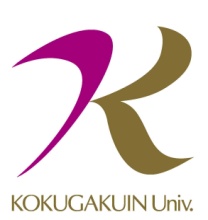 ◆応募者名◆代表者◆共同応募者（グループでの応募のみ）※ご記入いただいた個人情報は、本コンテストに関する諸連絡のみに利用させていただき、他の目的には一切使用しません。グループ・個人名応募者人数　　名フリガナ学年学年年性別いずれかに○男 ・ 女氏　名学年学年年性別いずれかに○男 ・ 女所属國學院大學　　　　　学部　　　　　　学科國學院大學　　　　　学部　　　　　　学科國學院大學　　　　　学部　　　　　　学科國學院大學　　　　　学部　　　　　　学科國學院大學　　　　　学部　　　　　　学科國學院大學　　　　　学部　　　　　　学科学籍番号携帯電話E-mailフリガナ学年　　年所属学部学科①氏　名学年　　年所属学部学科フリガナ学年　　年所属学部学科②氏　名学年　　年所属学部学科フリガナ学年　　年所属学部学科③氏　名学年　　年所属学部学科フリガナ学年　　年所属学部学科④氏　名学年　　年所属学部学科フリガナ学年　　年所属学部学科⑤氏　名学年　　年所属学部学科ビジネスプランの名称解決したい課題（あなたが選んだ社会的課題について簡単に説明してください）調査した企業名と業界名企業名　業界名　（例：コンビニエンスストア業界、通販業界）利用したインターネットサイト（以下のサイトで利用したものに○を付けてください）　（　）Yahoo!ファイナンスサイト（　）JPX（日本取引所グループ）サイト（　）TDnet（適時開示情報サービス）上記インターネットサイト以外に参考にした文献・資料・インターネットサイト本コンテストの一連の活動を通した感想（学んだこと・気付いたこと・苦労したこと・決勝大会への意気込み等を自由にご記入ください。）ビジネスプランのアピールポイント　　　　　　　　　　　※箇条書きでお書きくださいビジネスプランの詳細・企画アイデア等について、下記の欄を使用して、説明文や写真・イラスト等で具体的に説明してください。字数等の上限と下限はありません。足りない場合にはページを足しても構いません。・課題の背景、企画アイデアの具体的内容、業界・企業の分析調査結果、事業の実現可能性（収益性・財務状況・リスクなど）は盛り込んでください。（他の項目を追加することも可。）・評価基準は、アイデア力50%、調査分析力50％とします。　